	SMLOUVA O POSKYTOVÁNÍ SLUŽEB	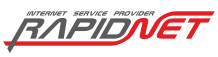 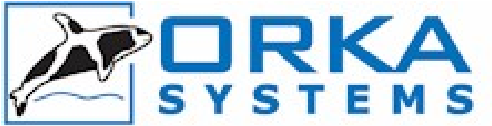 číslo smlouvy : 2020/SMI/619Uzavřená mezi :Bankovní spojení : FIO Banka, a.s. s číslem 2300245404/2010Právnická osoba zapsána v OR u Krajského Úřadu v Ústí Nad Labem, vložka C, č.21830, plátce DPH, jež je oprávněná poskytovat službu na základě osvědčení o registraci, pořadové č. 1952, vydané Českým Telekomunikačním Úřadem. ( dále jen Poskytovatel ) I. Předmět smlouvyPředmětem plnění je poskytování pevných datových služeb (připojení k Internetu). Místem plnění služeb jsou objekty Základní školy a Mateřské školy Cihelní, Karviná, příspěvkové organizacePoskytovatel se touto smlouvou zavazuje plnit závazky uvedené v bodě III. této smlouvy „Specifikace služby“ a za podmínek stanovených touto smlouvou. Uživatel se zavazuje za tyto služby platit ve prospěch Poskytovatele ceny uvedené v bodě IV. této smlouvy, není-li mezi smluvními stranami dohodnuto jinak.Smluvní strany se zavazují, nestanoví-li tato smlouva jinak, dodržovat všechny ustanovení „Specifikace služeb“ a „Všeobecných podmínek pro poskytování telekomunikačních služeb“ (dále jen „VP“). Změna smlouvy a VP je možná jen po dohodě obou smluvních stran. Doba trvání smlouvyTato smlouva se uzavírá na dobu 24 měsíců. Zahájení poskytování služeb proběhne nejpozději dne 30.12.2020Specifikace služby, SLASlužbou se rozumí:prvotní konfiguraci zařízení v majetku Poskytovatele na straně Uživatele,připojení předem dohodnutého počtu zařízení Uživatele k metropolitní síti budované a spravované poskytovatelem a touto cestou připojení k síti Internet,servisní služby zařízení v majetku Poskytovatele  Datová služba:	Připojení k internetu na adrese Cihelní 1666/30, 735 06 Karviná – Nové Město			Kapacita služby: Garantovaná rychlost 200/200Mbit FDPřipojení v místě plnění služeb bude realizováno pomocí bezdrátového spoje v pásmu E-band 70/80GHz.Parametry HW: technologie TDD; šířka kanálu 500MHz; výstupní výkon -10..+5 dBm; ACM; ATPC; délka spoje 300m; kapacita spoje 1Gbit HD / 500Mbit FD.Koncové rozhraní: Gigabit Ethernet RJ45 Port v datovém rozvaděči Uživatele. Kompletní podpora protokolu IPv6 a IPv4. Počet veřejných IPv4 adres: 1 IP. Počet veřejných IPv6 adres: /56 rozsahMonitoring: pro-aktivní dohled celého spoje vč. CPE a spojů mezi objekty v majetku uživatele 24/7, přístup pomocí webového rozhraní pro Uživatele k statistikám linky.Symetrické připojení bez agregace, bez překladu adres (NAT), bez firewallu, bez FUP a limitů přenášených datParametry poskytované služby umožňující bezproblémové využívání technologií VoIP a VPNSlužba bude poskytována nepřetržitě 24 hodin denně;Bezdrátový spoj pro připojení lokality bude přímo napojen na přístupový bod Poskytovatele, kde Poskytovatel garantuje dostatečnou kapacitu své sítě (redundantní napojení optickým a vysokorychlostním spojem), zálohováním a monitoringem sítě.SLA: Garance dostupnosti 99,5%. Reakce a zahájení řešení požadavku od nahlášení požadavku (porucha, servis, kvalita služby) do 1h, vyřešení požadavku do 6h. Ztrátovost na přístupové síti Poskytovatele max. 0,5%, odezva přístupové sítě prům. 2ms, max 5ms; odezva na nix.cz 12 ms pro 95 percentil při velikosti paketu 64-1500B a 80% vytížení kapacity služby 	Bezdrátový spoj pro připojení bude přímo napojen na přístupový bod poskytovatele, kde poskytovatel garantuje dostatečnou kapacitu své sítě (napojení optickým nebo vysokorychlostním spojem), zálohováním a monitoringem sítě. Bezdrátový spoj dle výše uvedených parametrů bude použit pouze pro přenos služeb Uživatele.IV. Cena1. Poplatky za SLA službu jsou součástí měsíčních poplatků za datovou službu.2. Cena předmětu plnění zahrnuje veškeré náklady Poskytovatele a další náklady spojené se zajištěním datových služeb a jejich dodáním Uživateli.3. Cena je konečná a maximální po celou dobu plnění smlouvy.4. Poskytovatel umožňuje dodat libovolný počet veřejných IPv4 nad rámec požadavku, každá další IPv4 adresa 100,-Kč bez DPH/měsíčně k ceně služby. Navýšení počtu IPv6 adres není zpoplatněno.A. Jednorázové poplatky za datové služby:Při smlouvě na 24 měsíců instalační a aktivační poplatek datové služby: 0,- Kč.Cena za možnost navýšení rychlosti o 100% při zachování úrovně SLA: 0,- Kč.B. Stálé poplatky za poskytnutí datové služby:Měsíční poplatky za službu dle parametrů v bodě II. a III. této smlouvy: 4000,- Kč bez DPH / 4840,- Kč s DPH 21%V. Smluvní pokutyPoskytovatel sníží cenu pravidelných měsíčních poplatků za konkrétní službu při nedodržení SLA:	- Datové služby o 10 % za nedodržení stanovené doby k započetí odstranění vad	- Datové služby o 20 % za nedodržení stanovené doby k odstranění vad	- Datové služby o 20 % za nedodržení technických parametrů služby a sítěDále Uživatel má právo na snížení zaplacené ceny za závadnou službu o poměrnou část měsíčního poplatku za dobu trvání poruchy v případě, že doba poruchy služby činí nepřetržitě více než 24 hodin. Ustanovení SLA a smluvních pokut mají přednost před „VP“.Poskytovatel neodpovídá Uživateli za jakoukoli škodu, ušlý zisk, ztrátu zakázek a dodávek, která mu vznikne v důsledku omezení, přerušení, neposkytnutí, vadného poskytnutí či nedodržení úrovně kvality služeb. V ostatních případech poskytovatel odpovídá pouze za škodu, která vznikla hrubým porušením povinností vyplývajících ze Smlouvy a VP, pokud byla způsobena úmyslným jednáním nebo hrubou nedbalostí Poskytovatele. V případě neposkytnutí služeb dle Smlouvy je odpovědností poskytovatele odstranit urychleně závadu a dodržet smluvní pokutu dle Smlouvy. Maximální výše škody, kterou je poskytovatel povinen uhradit, činí 10.000,-Kč, přičemž poskytovatel uhradí škodu přednostně bezplatným poskytnutím služeb ve výši škody.VI. hlášení poruch24/7 hlášení poruch a požadavků na email: info@rapidnet.cz nebo formou SMS na telefonním čísle +420774546533 ve tvaru: CID uživatele, popis závady, telefonický kontakt.Požadavky zaslané formou emailu nebo sms jsou vyřizovány v pracovní dny od 6h do 18h bezodkladně, následně do 22h s reakcí do 1 hodiny od nahlášení (řešení opravy, kontakt s uživatelem telefonicky na číslo uvedené jako kontaktní osoba ve smlouvě nebo na číslo volajícího). Požadavky zaslané po 22h jsou řešeny následující den od 6h.Hlášení poruch a požadavků telefonicky v pracovní dny na telefonním čísle +420774546533 v čase 6.30-17h. V případě zmeškaného hovoru dispečink kontaktuje uživatele zpět na telefonní číslo volajícího. Mimo tuto dobu je možné volat na tel. +420XXXXXX p. XXX.Poskytovatel se zavazuje k odstraňování případných závad vzniklých na sítích nebo zařízení Poskytovatele co nejdříve. Stejně tak bude postupovat i v případě, kdy bude závada způsobena důsledky okolností vylučujících jeho odpovědnost ve smyslu občanského zákoníku. V případě, že Poskytovatel nebude schopen poskytnout Uživateli požadovanou službu z technických nebo objektivních důvodů, je povinen o tom Poskytovatel neprodleně informovat Uživatele a nabídnout vhodné řešení.VII. Platební podmínkyZúčtovacím obdobím je kalendářní měsíc.Vyúčtování služeb je prováděno do 7 (sedmi) dnů po ukončení zúčtovacího období. Uživateli je vystaven daňový doklad. O této události je uživatel informován emailem. Na požádání je možné zasílat vyúčtování poštou. Vystavený doklad si může Uživatel vytisknout  také z www stránek Poskytovatele www.rapidnet.cz.Vyúčtování poskytnutých telekomunikačních služeb je Uživatel povinen uhradit v termínu uvedeném na vystaveném dokladu.Splatnost dokladu byla stanovena v délce 21 dnů od dne vyúčtování služeb.Bankovní účet poskytovatele určený pro úhradu faktur za služby je 2300245404/2010.Pokud Uživatel neuhradí vyúčtování na poskytnuté služby v uvedeném termínu, bude mu služba 1. dne následujícího měsíce automaticky omezena.V případě opětovné zprovoznění služby se Uživatel zavazuje uhradit smluvní poplatek ve výši 200,- (dvě stě) Kč.Poskytovatel má právo vymáhat nezaplacené úhrady s tím, že dlužné částky se zvyšují o náklady s tímto vymáháním spojené.Penále za pozdní úhradu faktur je stanoveno na 0,05% z dlužné částky za každý den prodlení.Nedodržení termínů splatnosti jakékoli faktury, je považováno za podstatné porušení této smlouvy ze strany Uživatele a Poskytovatel má právo s okamžitou platností odstoupit od smlouvy a přerušit poskytování veškerých služeb.Uživatel se zavazuje při úhradě služeb bankovním převodem uvádět vždy správný variabilní symbol platby (číslo uživatele – CID).Vystavené doklady budou obsahovat všechny náležitosti, které jsou stanoveny obecně závaznými právními předpisy a smluvními ujednáními. Pokud vystavený doklad bude obsahovat nesprávné údaje (např. cenové údaje, nesprávné náležitosti) bude Uživatelem vrácena Poskytovateli do doby splatnosti a Poskytovatel bude povinen vystavit nový doklad a doba splatnosti bude běžet dnem jejího doručení Uživateli.VIII. Další ujednáníSmluvní strany se dohodly, že poskytnutá služba, není-li dohodnuto jinak, je určena pouze pro zařízení na straně uživatele s IEEE 802 Media Access Control adresami (MAC), které jsou uvedené ve smlouvě a/nebo v předávacím protokolu. V případě výměny zařízení na straně uživatele je nutno tuto změnu nahlásit na zákaznické lince poskytovatele. V systému poskytovatele bude změna MAC autorizována. Služba nebude poskytována třetím osobám.Poskytovateli bude umožněno částečně nebo i zcela omezit poskytování služeb z důvodu plánované údržby sítě. Ta bude probíhat v nočních hodinách 00:00-05:00, vždy bude oznámena nejméně 2 pracovní dny předem Uživateli. Doba, po kterou bude prováděna tato plánovaná údržba, nebude považována za výpadek dodávky služeb (v rozsahu do 30 minut měsíčně).Uživatel souhlasí s tím, že Poskytovatel je oprávněn pro obchodní účely zpracovat data související s poskytováním telekomunikačních služeb, zejména údaje o účastnících telekomunikačního spojení.Poskytovatel podpisem této smlouvy vyjadřuje svůj souhlas se zveřejněním všech náležitostí tohoto smluvního vztahu. Poskytovatel také bere na vědomí, že bude tato smlouva na základě ustanovení zákona č. 340/2015 Sb., v platném znění objednatelem zveřejněna v Registru smluv.Každá jednotlivá služba je popsána v bodě III. Specifikace služeb. Odchylná ustanovení této smlouvy mají přednost před „VP“.Uživatel tímto potvrzuje, že se s obsahem "VP" seznámil před podpisem této smlouvy, a že s jejich zněním souhlasí.Uživatel se zavazuje písemně oznámit Poskytovateli veškeré změny svých identifikačních údajů, které by mohly mít vliv na úhradu poskytovaných služeb, do 14 dnů od okamžiku, kdy změna nastala.Uživatel si vyhrazuje právo v rámci smluvních podmínek ve sjednaných položkách odebírat inovované či nové služby, pokud budou svými charakteristikami odpovídat zadání. Smlouva může být měněna, doplněna nebo rušena pouze písemným dodatkem, na němž se obě smluvní strany shodnou.Poskytovatel je povinen poskytovat službu v souladu s předmětem plnění a zajistit plnou funkčnost zařízení a provoz datového spoje na vlastní náklady.Poskytovatel prohlašuje, že veškerá zařízení namontována a předána Uživateli k užívání jsou v souladu s ČSN, ČTÚ nebo mají jinou potřebnou atestaci.Tato smlouva nabývá platnosti dnem jejího podpisu oběma smluvními stranami a účinnosti při řádném předání služby. Obě smluvní strany prohlašují, že tato smlouva včetně jejích dodatků odpovídá jejich pravé a svobodné vůli, což stvrzují vlastnoručními podpisy. Svým podpisem zároveň uživatel stvrzuje, že se seznámil s obsahem VP a s tímto souhlasí. Tato smlouva se uzavírá ve dvou vyhotoveních, přičemž každá smluvní strana obdrží po jednom z nich.Smlouvu je možno ukončit před uplynutím doby trvání dohodou obou smluvních stran.Technické zařízení (TZ) pro poskytnutí služby je majetkem společnosti ORKA Systems, s.r.o. TZ v majetku poskytovatele je specifikováno v předávacím protokolu, který je nedílnou součástí této smlouvy. Po ukončení smluvního vztahu je Uživatel povinen toto TZ umožnit Poskytovateli demontovat. Pokud Uživatel po ukončení smluvního vztahu TZ neumožní vrátit, zavazuje se uhradit pokutu ve výši uvedené v předávacím protokolu (protokolech) k dané službě.Poskytovatel se zavazuje, že ve Smlouvě uvedené údaje odpovídají skutečnosti.Spol.:  ORKA systems, s.r.o.Pesvice 18431 11 JirkovIČ : 27274861    DIČ : CZ27274861 Provozovna :Masarykovo náměstí 2457/10733 01 Karviná 1Tel : +420 774 546 533Web : www.rapidnet.czEmail : info@rapidnet.cz a : Základní škola a Mateřská škola Cihelní, Karviná,příspěvková organizaceCihelní 1666/30735 06  Karviná – Nové MěstoIČ: 48004537Email : cihelni@cihelni.czTel: XXXXXXXXX  - ředitel, 596311297 - školaOsoba oprávněná jednat za zadavatele: Mgr. Jelínek Zdeněk, ředitel(dále jen uživatel)CID : 	XXXXXPIN : 	XXXXXČíslo uživatele (CID) a čislo PIN (PIN) jsou nutné pro ověření identity Uživatele při komunikaci s Poskytovatelem (telefon, email, userpanel).